МУНИЦИПАЛЬНОЕ ОБРАЗОВАНИЕГОРОДСКОЙ ОКРУГ ГОРОД СУРГУТАДМИНИСТРАЦИЯ ГОРОДАПОСТАНОВЛЕНИЕОб утверждении границ прилегающих территорий к помещениям федерального казенного учреждения здравоохранения «Медико-санитарная часть № 72 Федеральной службы исполнения наказаний» (медицинским кабинетам), на которых не допускается розничная продажа алкогольной продукцииВ соответствии с Федеральным законом от 22.11.1995 № 171-ФЗ «О государственном регулировании производства и оборота этилового спирта, алко-гольной и спиртосодержащей продукции и об ограничении потребления                            (распития) алкогольной продукции», постановлением Правительства Российской Федерации от 27.12.2012 № 1425 «Об определении органами государственной              власти субъектов Российской Федерации мест массового скопления граждан                 и мест нахождения источников повышенной опасности, в которых не допускается розничная продажа алкогольной продукции, а также определении органами местного самоуправления границ прилегающих к некоторым организациям                       и объектам территорий, на которых не допускается розничная продажа алкогольной продукции», решением Думы города от 28.05.2013 № 333-V ДГ «Об определении способа расчета расстояний от некоторых организаций и (или) объектов                             до границ прилегающих к ним территорий, на которых не допускается розничная продажа алкогольной продукции», распоряжением Администрации города                      от 30.12.2005 № 3686 «Об утверждении Регламента Администрации города»:1. Утвердить границы прилегающих территорий, на которых не допускается розничная продажа алкогольной продукции:- к помещению федерального казенного учреждения здравоохранения «Медико-санитарная часть № 72 Федеральной службы исполнения наказаний» (медицинский кабинет), расположенному по адресу: город Сургут, улица Индустриальная, дом 31, согласно приложению 1;- к помещению федерального казенного учреждения здравоохранения                    «Медико-санитарная часть № 72 Федеральной службы исполнения наказаний»                  (медицинский кабинет), расположенному по адресу: город Сургут, улица Югорская, дом 23, согласно приложению 2. 2. Управлению документационного и информационного обеспечения                разместить настоящее постановление на официальном портале Администрации города.3. Муниципальному казенному учреждению «Наш город» опубликовать настоящее постановление в средствах массовой информации.4. Контроль за выполнением постановления возложить на заместителя Главы города Шерстневу А.Ю.Глава города                                                                                              В.Н. ШуваловПриложение 1к постановлениюАдминистрации городаот ____________ № _______Схемаграниц прилегающей территории к помещению федерального казенного учреждения здравоохранения «Медико-санитарная часть № 72 Федеральной службы исполнения наказаний» (медицинский кабинет), расположенному по адресу: город Сургут, улица Индустриальная, дом 31, на которой не допускается розничная продажа алкогольной продукции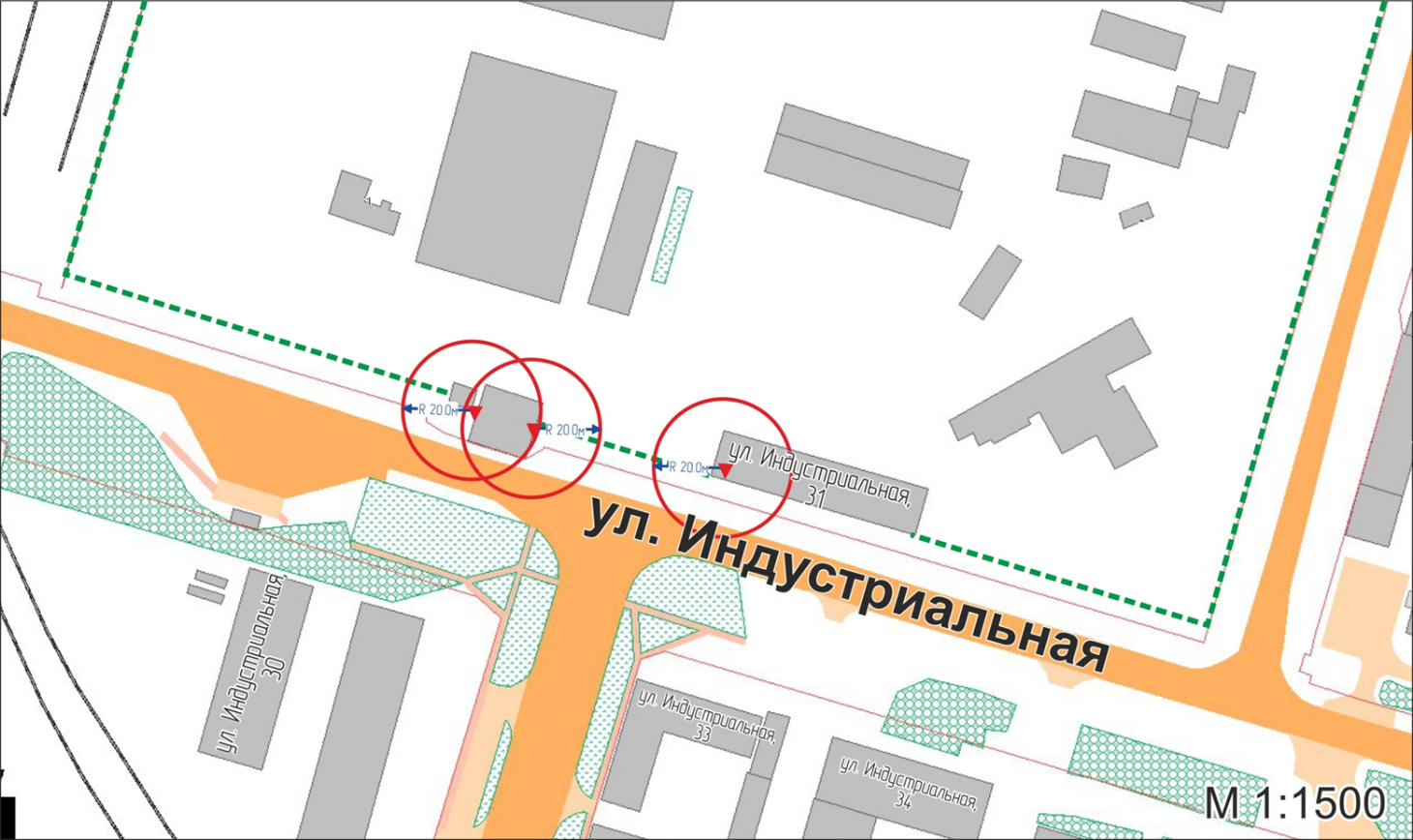 Условные обозначения:    – вход для посетителей на обособленную территорию; R            – радиус в метрах;------ – металлический забор, граница обособленной территории.Приложение 2к постановлениюАдминистрации городаот ____________ № _______Схемаграниц прилегающей территории к помещению федерального казенного учреждения здравоохранения «Медико-санитарная часть № 72 Федеральной службы исполнения наказаний» (медицинский кабинет), расположенному по адресу: город Сургут, улица Югорская, дом 23, на которой не допускается розничная продажа алкогольной продукции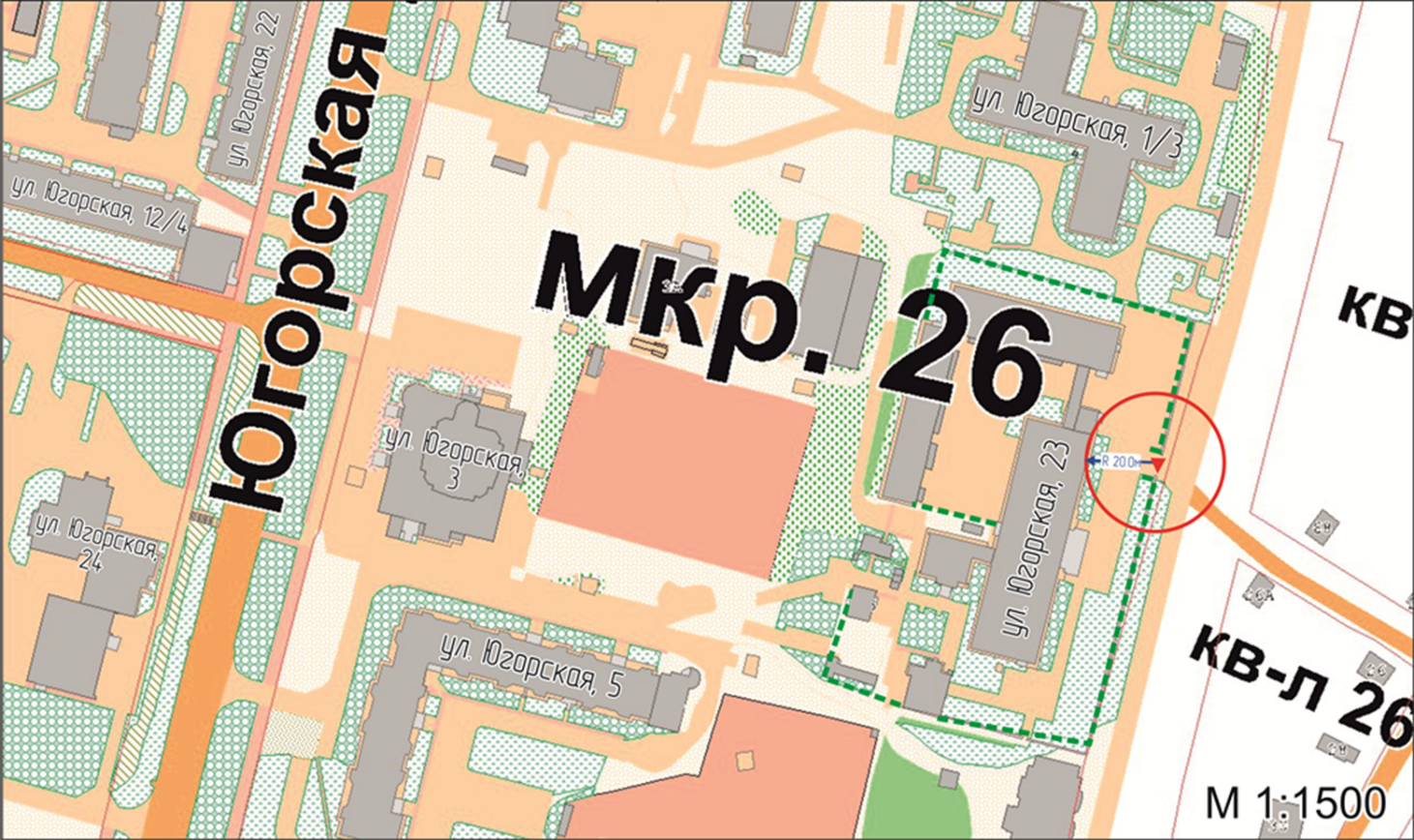 Условные обозначения:    – вход для посетителей на обособленную территорию; R           – радиус в метрах;------ – металлический забор, граница обособленной территории.«29»102019г.№8037